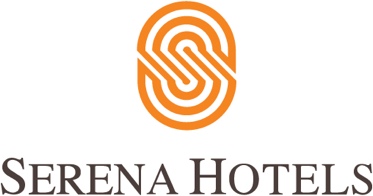 Corporate7th April, 2022IslamabadAnnual Corporate Iftar hosted by the CEO of Serena HotelsISLAMABAD: The CEO of Serena Hotels Mr. Aziz Boolani and his spouse, Wiqar Boolani hosted the Annual Corporate Iftar Dinner last evening.

Held at the grand Sheesh Mahal banquet hall at the Islamabad Serena Hotel, the intricate setup was reminiscent of magnificence and luxury. The traditional architecture of the Hotel was glimmering with lights, bringing a new life to the regal interior.

The dinner was attended by government officials, ambassadors, bureaucrats, members of the armed forces, heads of international agencies, and corporate executives.

A variety of different cuisines was served, including but not limited to Pakistani, Middle Eastern, East Asian and Continental. An opulent canopy embedded with flowers covered the Aangan area of the Hotel, featuring live stations serving shawarma, sushi and live barbecue, right off the grill.

The centre of the ballroom was dedicated to dessert, with a grand display of choices ranging from profiteroles, to tarts, to Pakistani mithai and more. For a healthy diet, there was a display of fresh salads and nutritious options as well.
The visitors enjoyed the iftar dinner in a tranquil setting with live folk music, while the evening highlighted memories of Serena's history of impeccable service and excellent standards.